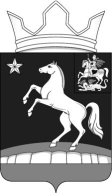 СОВЕТ ДЕПУТАТОВМУНИЦИПАЛЬНОГО ОБРАЗОВАНИЯСЕЛЬСКОЕ ПОСЕЛЕНИЕ  МОЛОКОВСКОЕ ЛЕНИНСКОГО МУНИЦИПАЛЬНОГО РАЙОНА МОСКОВСКОЙ ОБЛАСТИРЕШЕНИЕот 21.05.2018г.                                                                                         № 6Об утверждении старосты дер. Мисайлово          В соответствии с Федеральным законом от 06.10.2003 №131-ФЗ «Об общих принципах организации местного самоуправления в Российской Федерации», Решением Совета депутатов № 21 от 23.10.2017 г. «Об утверждении положения о старостах сельских населенных пунктах сельского поселения Молоковское», руководствуясь Уставом сельского поселения Молоковское Ленинского муниципального района и отсутствием кворума на собрании по выбору старосты дер. Андреевское,  Совет депутатовР Е Ш И Л:Утвердить старостой дер. Мисайлово – Середова Виктора Нифедовича с 01.05.2018 года сроком на 4 года.  Опубликовать настоящее решение в газете «Видновские вести» и разместить на официальном сайте администрации.Контроль за выполнением настоящего решения  оставляю за собой. Председатель Совета депутатов сельского поселения Молоковское Глава сельского поселения Молоковское                                    В. А. Огоньков  							    